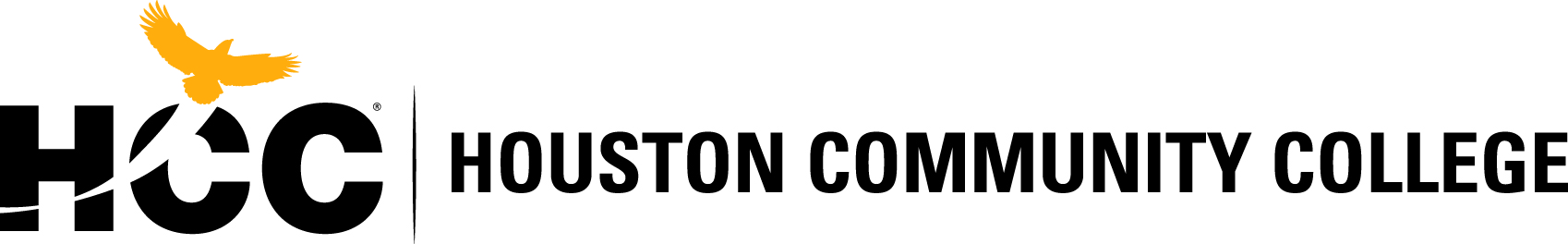 Program Coordinator Signature ___ Manhal Chbat ______________ Date: 9/8/2017Department Chair Signature ______Tom Loesch _______________ Date: 9/8/2017 Dean Signature _______________ Jerome Drain _______________ Date: 9/8/2017 PROGRAM INSTRUCTIONAL PLANPROGRAM:  BIOLOGYPROGRAM:  BIOLOGYDATE: 09/08/2017COURSES OFFERED THIS SEMESTER: BIOL 1322COURSES OFFERED THIS SEMESTER: BIOL 1322# FACULTY: 17  (9FT, 8Adj)CAMPUS (ES): all campusesFACILITIES NEEDEDFACILITIES NEEDEDADDITIONAL NECESSARY MATERIALS: noneADDITIONAL NECESSARY MATERIALS: noneADDITIONAL NECESSARY MATERIALS: noneSUPPLEMENTAL INSTRUCTIONAL ACTIVITIES 
The Biology Program in consultation with the faculty in the department recommends the following supplemental instructional activities to be used to make up the time lost during the college closure:Online discussion assignments using Canvas or other online resources.Launchpad LMS assignments/activities from textbook publisher as online assessmentRecorded Lectures to address additional necessary topics outside of normal lecture periods.Applied Nutrition Case Study Projects, group or individual (Diet Analysis)Ted talk/PBS screening with written reflection/applicationFieldtrip to Health museum – “Finding Hope in a Hungry World” with written reflection/applicationAssigned Open educational resources (OER) including vetted Youtube videosAttend Stem event (symposium/lecture) with written reflection/applicationTutoring (documented by tutoring center)Instructors will assign activities that align with the SLOs adopted by the program for each course.  
The Biology Program suggests that instructors choose ONE of the supplemental instructional activities. However, instructors may choose to assign several of these activities as they see fit for their classes.SUPPLEMENTAL INSTRUCTIONAL ACTIVITIES 
The Biology Program in consultation with the faculty in the department recommends the following supplemental instructional activities to be used to make up the time lost during the college closure:Online discussion assignments using Canvas or other online resources.Launchpad LMS assignments/activities from textbook publisher as online assessmentRecorded Lectures to address additional necessary topics outside of normal lecture periods.Applied Nutrition Case Study Projects, group or individual (Diet Analysis)Ted talk/PBS screening with written reflection/applicationFieldtrip to Health museum – “Finding Hope in a Hungry World” with written reflection/applicationAssigned Open educational resources (OER) including vetted Youtube videosAttend Stem event (symposium/lecture) with written reflection/applicationTutoring (documented by tutoring center)Instructors will assign activities that align with the SLOs adopted by the program for each course.  
The Biology Program suggests that instructors choose ONE of the supplemental instructional activities. However, instructors may choose to assign several of these activities as they see fit for their classes.SUPPLEMENTAL INSTRUCTIONAL ACTIVITIES 
The Biology Program in consultation with the faculty in the department recommends the following supplemental instructional activities to be used to make up the time lost during the college closure:Online discussion assignments using Canvas or other online resources.Launchpad LMS assignments/activities from textbook publisher as online assessmentRecorded Lectures to address additional necessary topics outside of normal lecture periods.Applied Nutrition Case Study Projects, group or individual (Diet Analysis)Ted talk/PBS screening with written reflection/applicationFieldtrip to Health museum – “Finding Hope in a Hungry World” with written reflection/applicationAssigned Open educational resources (OER) including vetted Youtube videosAttend Stem event (symposium/lecture) with written reflection/applicationTutoring (documented by tutoring center)Instructors will assign activities that align with the SLOs adopted by the program for each course.  
The Biology Program suggests that instructors choose ONE of the supplemental instructional activities. However, instructors may choose to assign several of these activities as they see fit for their classes.NECESSARY PROFESSIONAL DEVELOPMENT
As necessary for proficiency in the applicable softwares/LMS programsNECESSARY PROFESSIONAL DEVELOPMENT
As necessary for proficiency in the applicable softwares/LMS programsNECESSARY PROFESSIONAL DEVELOPMENT
As necessary for proficiency in the applicable softwares/LMS programsINSTRUCTIONAL CONTENT (List Program Student Learning Outcomes and how each will be addressed within the courses offered this semester.)Program Student Learning Outcomes (PSLOs) for the Biology DisciplineWill display an understanding of biological systems and evolutionary processes spanning all ranges of biological complexity, including atoms, molecules, genes, cells, and organisms.Will integrate factual and conceptual information into an understanding of scientific data by written, oral and/or visual communication.  (This may include successful completion of a course-specific research project or a case study module).Will demonstrate proficiency and safe practices in the use of laboratory equipment and basic laboratory techniques.Will apply principles of the scientific method to problems in biology in the collection, recording, quantitative measurement, analysis and reporting of scientific data.
Course Student Learning Outcomes (CSLOs):Identify the functions of carbohydrates, fats, proteins, vitamins, minerals, and water, and be able to develop a healthy, well-balanced diet using the principles of choosemyplate.gov.Calculate nutrient content and determine quality of food choices using information from food labels.Explain the role of all essential nutrients in disease prevention and health promotion.Identify physical fitness, body weight, and body fat as it relates to chronic disease.Demonstrate how nutrient needs change for pregnant women, infants, children, adults and the elderly.Analyze nutrition information using the scientific method.Describe the methods of safe handling, preparation, and storage of food. INSTRUCTIONAL CONTENT (List Program Student Learning Outcomes and how each will be addressed within the courses offered this semester.)Program Student Learning Outcomes (PSLOs) for the Biology DisciplineWill display an understanding of biological systems and evolutionary processes spanning all ranges of biological complexity, including atoms, molecules, genes, cells, and organisms.Will integrate factual and conceptual information into an understanding of scientific data by written, oral and/or visual communication.  (This may include successful completion of a course-specific research project or a case study module).Will demonstrate proficiency and safe practices in the use of laboratory equipment and basic laboratory techniques.Will apply principles of the scientific method to problems in biology in the collection, recording, quantitative measurement, analysis and reporting of scientific data.
Course Student Learning Outcomes (CSLOs):Identify the functions of carbohydrates, fats, proteins, vitamins, minerals, and water, and be able to develop a healthy, well-balanced diet using the principles of choosemyplate.gov.Calculate nutrient content and determine quality of food choices using information from food labels.Explain the role of all essential nutrients in disease prevention and health promotion.Identify physical fitness, body weight, and body fat as it relates to chronic disease.Demonstrate how nutrient needs change for pregnant women, infants, children, adults and the elderly.Analyze nutrition information using the scientific method.Describe the methods of safe handling, preparation, and storage of food. INSTRUCTIONAL CONTENT (List Program Student Learning Outcomes and how each will be addressed within the courses offered this semester.)Program Student Learning Outcomes (PSLOs) for the Biology DisciplineWill display an understanding of biological systems and evolutionary processes spanning all ranges of biological complexity, including atoms, molecules, genes, cells, and organisms.Will integrate factual and conceptual information into an understanding of scientific data by written, oral and/or visual communication.  (This may include successful completion of a course-specific research project or a case study module).Will demonstrate proficiency and safe practices in the use of laboratory equipment and basic laboratory techniques.Will apply principles of the scientific method to problems in biology in the collection, recording, quantitative measurement, analysis and reporting of scientific data.
Course Student Learning Outcomes (CSLOs):Identify the functions of carbohydrates, fats, proteins, vitamins, minerals, and water, and be able to develop a healthy, well-balanced diet using the principles of choosemyplate.gov.Calculate nutrient content and determine quality of food choices using information from food labels.Explain the role of all essential nutrients in disease prevention and health promotion.Identify physical fitness, body weight, and body fat as it relates to chronic disease.Demonstrate how nutrient needs change for pregnant women, infants, children, adults and the elderly.Analyze nutrition information using the scientific method.Describe the methods of safe handling, preparation, and storage of food. EVALUATION PROCEDURES (How will we know this has worked?)

The biology Program administers a comprehensive departmental final exam every semester for each of the courses offered in the program. The scantron answer sheets will be collected and analyzed by the faculty. Each subcommittee will review the obtained data and discuss the results. The discussion may include comparison of the obtained data with data from past semesters.  EVALUATION PROCEDURES (How will we know this has worked?)

The biology Program administers a comprehensive departmental final exam every semester for each of the courses offered in the program. The scantron answer sheets will be collected and analyzed by the faculty. Each subcommittee will review the obtained data and discuss the results. The discussion may include comparison of the obtained data with data from past semesters.  EVALUATION PROCEDURES (How will we know this has worked?)

The biology Program administers a comprehensive departmental final exam every semester for each of the courses offered in the program. The scantron answer sheets will be collected and analyzed by the faculty. Each subcommittee will review the obtained data and discuss the results. The discussion may include comparison of the obtained data with data from past semesters.  COMMUNICATION PLAN (How will you inform all faculty, especially the program adjunct faculty, of the Program Instructional Plan?)

Faculty and adjuncts had been already informed of the ongoing process via e-mails, and were involved in the discussion to develop the Supplemental Instructional Plan. Upon approval, the plan will be shared with all faculty and adjuncts via e-mail, and will be made available on the program web page as well. COMMUNICATION PLAN (How will you inform all faculty, especially the program adjunct faculty, of the Program Instructional Plan?)

Faculty and adjuncts had been already informed of the ongoing process via e-mails, and were involved in the discussion to develop the Supplemental Instructional Plan. Upon approval, the plan will be shared with all faculty and adjuncts via e-mail, and will be made available on the program web page as well. COMMUNICATION PLAN (How will you inform all faculty, especially the program adjunct faculty, of the Program Instructional Plan?)

Faculty and adjuncts had been already informed of the ongoing process via e-mails, and were involved in the discussion to develop the Supplemental Instructional Plan. Upon approval, the plan will be shared with all faculty and adjuncts via e-mail, and will be made available on the program web page as well. 